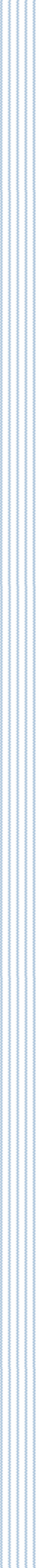 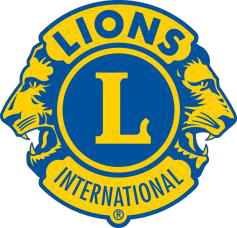  	Zone ChairpersoРолите и Отговорностите на Председатели на Зони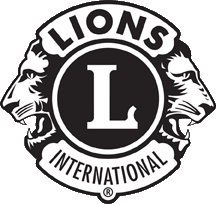 Цели на СесиятаВ края на тази сесия участниците ще могат да:Опишат Ролите на Зоналния ПредседателСе запознаят с отговорностите на Зоналния ПредседателНамират и ползват наличните ресурси в помощ на ЗПLions Clubs InternationalСтруктури на Кабинет на Дистрикт и Global Action Team – Екип за действие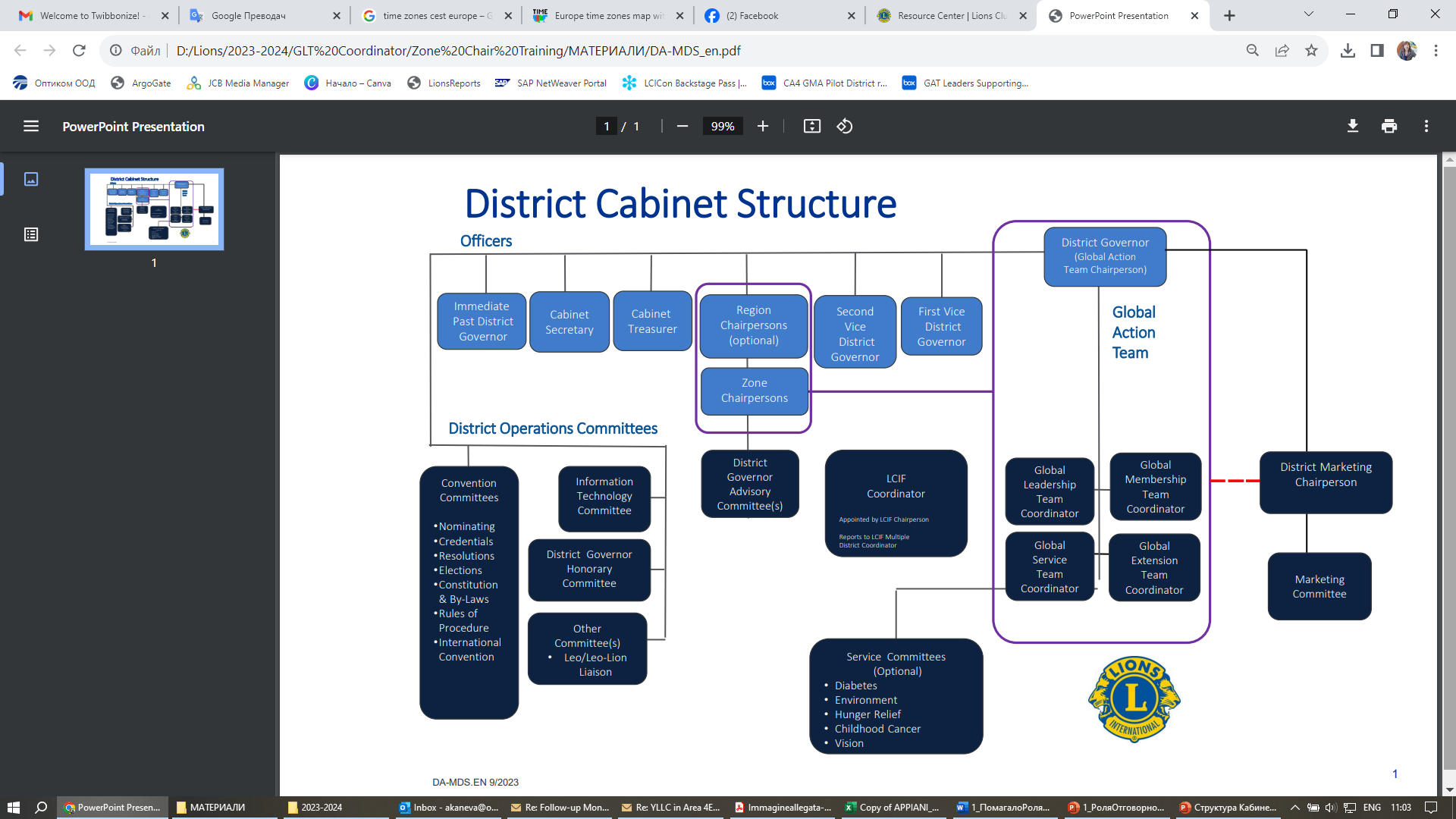 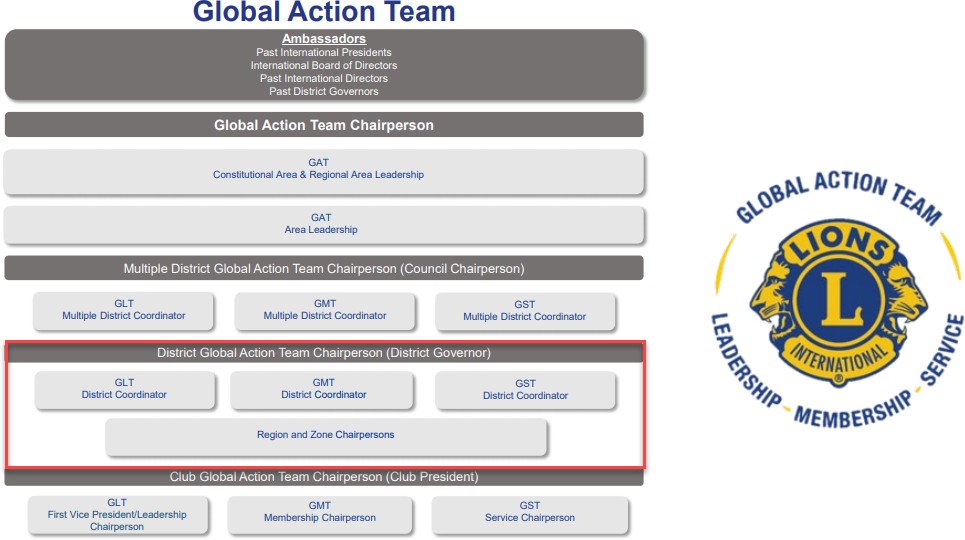 Какво знаете Отговорностите са описани в Стандартния Устав и Правила за Дистрикт, посочете тези от тях, които си спомняте.  Покажете какво знае групата ВиИзберете един от групата да записва отговорностите на ЗП, които останалите ще изброите и посочите.  	   БЕЛЕЖКИ